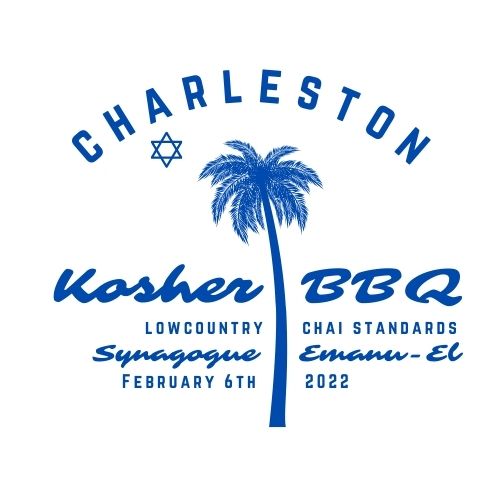 Auction Item Donation FormThank you for your contribution to Synagogue Emanu-El’s online auction. Please complete this form and email to Bob Greenberg (bgreenberg@emanu-el.com)  by Friday, January 18th, 2022.Donor Name:_____________________________________________ Organization name:________________________________________ Mailing address:__________________________________________ ________________________________________________________ Phone:__________________________________________________ E-mail:__________________________________________________ Please provide a brief description of the item you are donating: __________________________________________________________________________________________________________________________________________________________________________________________________________________________________________________________________________________________________________________________________________________________________________________________________________________Please provide an approximate retail value: $___________________ Following our BBQ/Auction event date of February 6th, 2022 you will receive a donation acknowledgement for tax purposes with 30 days.  We very much appreciate your Support! Toda Raba!Roxann Spandorfer, 843.708.5765	Bob Greenberg, 205.365.6351